北湖小学三年级中文阅读练习第一册 第十一单元 第一课 我要和姐姐一样：妈妈，我来帮妹妹。                                                                                  7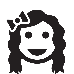 ：好，你来帮妹妹，我去看爸爸好了没有。                                         22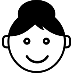 ：谢谢姐姐！                                                                                                  26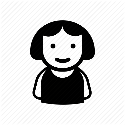 ：妹妹，你来看看你喜欢哪个？                                                               37：我要跟姐姐一样，什么都要跟姐姐的一样。                                    54：好了，妹妹。你看！你什么都跟我一样了。我们走吧！             73：不，这里跟姐姐不一样，没有姐姐的长。不好看。                      91：你这样很可爱啊，为什么要什么都跟我一样？                             109：因为姐姐很好看，我想要跟姐姐一样好看。姐姐，你能帮我吗？              133：好吧，我想想。我好好想想什么可以帮妹妹？啊！我想到了！妹妹，你跟我来。看，你跟我一样了。                                                                                                    168：爸爸妈妈你们看，我跟姐姐一样好看了。                                                           184